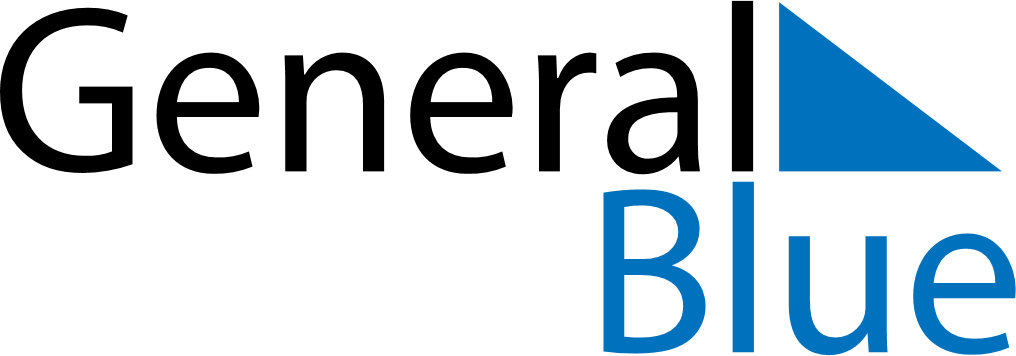 December 2023December 2023December 2023December 2023December 2023December 2023ArubaArubaArubaArubaArubaArubaMondayTuesdayWednesdayThursdayFridaySaturdaySunday12345678910St. Nicholas’ Eve111213141516171819202122232425262728293031Christmas DayBoxing DayNOTES